Verifica intermedia PEIAnno Scolastico __________ALUNNO/A ____________________________       Classe _________________ 	                                        Plesso o sede__________________ Individuare i punti oggetto di revisione intermediaComposizione del GLOPunto 4 - Osservazione sull’alunnoPunto 5 - Interventi per l’alunno (Dimensioni)Punto 6 - Osservazioni sul contestoPunto 7 - Interventi sul contestoPunto 8 - Interventi sul percorso curricularePunto 9 - Organizzazione generaleComposizione del GLO - Gruppo di Lavoro Operativo per l’inclusioneEventuali modifiche o integrazioni alla composizione del GLO, successive alla prima convocazione4. Osservazioni sull’alunno/a per progettare gli interventi di sostegno didattico            5. Interventi per l’alunno/a: obiettivi educativi e didattici, strumenti, strategie e modalitàA. Dimensione: RELAZIONE / INTERAZIONE / SOCIALIZZAZIONE 	B. Dimensione: COMUNICAZIONE / LINGUAGGIO C. Dimensione: AUTONOMIA/ORIENTAMENTO D. Dimensione COGNITIVA, NEUROPSICOLOGICA E DELL'APPRENDIMENTO 6. Osservazioni sul contesto: barriere e facilitatori 7. Interventi sul contesto per realizzare un ambiente di apprendimento inclusivo8. Interventi sul percorso curricolare9. Organizzazione generale del progetto di inclusione e utilizzo delle risorseSpecificare solo i punti oggetto di eventuale revisione (i punti non modificati vanno eliminati)Tabella orario settimanale
Per ogni ora specificare: 
- se è presente l'insegnante di sostegno		Sost. ◻  - se è presente l'assistente all'autonomia o alla comunicazione		Ass.  ◻Interventi e attività extrascolastiche attiveVerifica intermediaData _______________Verbale allegato n. _____Firma del dirigente Scolastico1 ………………………         .  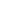 DataNome e Cognome*specificare a quale titolo ciascun componente interviene al GLOVariazione (nuovo membro, sostituzione, decadenza…)Specificare i punti oggetto di eventuale revisioneSpecificare i punti oggetto di eventuale revisioneSpecificare i punti oggetto di eventuale revisioneSpecificare i punti oggetto di eventuale revisioneSpecificare i punti oggetto di eventuale revisioneSpecificare i punti oggetto di eventuale  revisioneSpecificare i punti oggetto di eventuale  revisioneSpecificare i punti oggetto di eventuale revisioneLunedìMartedìMercoledìGiovedìVenerdìSabato8.00  - 9.00
Sost. ◻ Ass. ◻9.00   - 10.00
Sost. ◻ Ass. ◻10.00 – 11.00
Sost. ◻ Ass. ◻11.00 - 12.00Sost. ◻ Ass. ◻12.00  - 13.00
Sost. ◻ Ass. ◻……L’alunno/a è sempre nel gruppo classe con i compagni? Sì No, in base all'orario è presente n. __ ore in laboratorio o in altri spazi per le seguenti attività __________Insegnante per le attività di sostegnoNumero di ore settimanali _________ Risorse destinate agli interventi di assistenza igienica e di baseDescrizione del servizio svolto dai collaboratori scolastici………………………Risorse professionali destinate all'assistenza, all'autonomia e/o alla comunicazioneTipologia di assistenza / figura professionale ____________________________________Numero di ore settimanali condivise con l’Ente competente _________ Altre risorse professionali presenti nella scuola/classe[ ] docenti del Consiglio di classe o della scuola in possesso del titolo di specializzazione per le attività di sostegno[ ] docenti dell’organico dell’autonomia coinvolti/e in progetti di inclusione o in specifiche attività rivolte all’alunno/a e/o alla classe[ ] altro _____________Uscite didattiche, visite guidate e viaggi di istruzioneInterventi previsti per consentire all’alunno/a di partecipare alle uscite didattiche, alle visite guidate e ai viaggi di istruzione organizzati per la classe……………………………………………………………………Strategie per la prevenzione e l’eventuale gestione di comportamenti problematici_______________________________________________________________________Attività o progetti sull’inclusione rivolti alla classe_______________________________________________________________________Trasporto ScolasticoIndicare le modalità di svolgimento del servizio__________________________Tipologia (es. riabilitazione, attività extrascolastiche, attività ludico/ricreative, trasporto scolastico etc.)n° orestrutturaObiettivi perseguiti ed eventuali raccordi con il PEI NOTE (altre informazioni utili)Attività extrascolastiche di tipo informale supportoObiettivi perseguiti ed eventuali raccordi con il PEI NOTE (altre informazioni utili) 